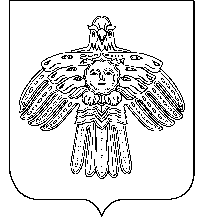    АДМИНИСТРАЦИЯ                                                             «НИЖНИЙ ОДЕС»  КАР  ОВМÖДЧÖМИНСА       ГОРОДСКОГО  ПОСЕЛЕНИЯ  «НИЖНИЙ ОДЕС»                                                      АДМИНИСТРАЦИЯ           ПОСТАНОВЛЕНИЕШУÖМот «19» апреля 2024года                                                               №116О внесении изменений в постановление администрации городского поселения «Нижний Одес» от 07.11.2023 № 300 «Об утверждении Порядка обращения лиц, замещавших должности муниципальной службы, за пенсией за выслугу лет, ее назначения, перерасчета, выплаты, приостановления и возобновления, прекращения и восстановления»В соответствии с Федеральным законом от 02.03.2007 № 25-ФЗ «О муниципальной службе в Российской Федерации», Законом Республики Коми от 21.12.2007 № 133-РЗ «О некоторых вопросах муниципальной службы в Республике Коми», Законом Республики Коми от 26.09.2023 № 83-РЗ «О внесении изменений в Закон Республики Коми «О пенсионном обеспечении лиц, замещавших должности государственной гражданской службы Республики Коми», Уставом муниципального образования городского поселения «Нижний Одес», администрация городского поселения «Нижний Одес»ПОСТАНОВЛЯЕТ:1. Внести в Порядок обращения лиц, замещавших должности муниципальной службы, за пенсией за выслугу лет, ее назначения, перерасчета, выплаты, приостановления и возобновления, прекращения и восстановления(далее – Порядок), утвержденный постановлением администрации городского поселения «Нижний Одес» от 07.11.2023 № 300, следующие изменения:1.1. в разделе III «Порядок включения в стаж муниципальной службы периодов службы (работы) для назначения пенсии за выслугу лет» Порядка внести следующие изменения: в подпункте 7 пункта 19 слова «в установленном порядке.» заменить словами «в установленном порядке;»;пункт 19 дополнить подпунктом 8 следующего содержания:«8) предусмотренные пунктом 2.1 Перечня должностей, утвержденного  Законом Республики Коми от 4 мая 2008 г. № 48-РЗ, должности руководителей и специалистов определяются в соответствии с законодательством Донецкой Народной Республики, Луганской Народной Республики, нормативными правовыми актами Запорожской области, Херсонской области или законодательством Украины.».2. Контроль за исполнением настоящего постановления оставляю за собой.3. Настоящее постановление вступает в силу со дня его официального опубликования и распространяется на правоотношения, возникшие с 30 сентября 2022 года.Руководитель администрации городского поселения «Нижний Одес»                                           Ю.С. Аксенов